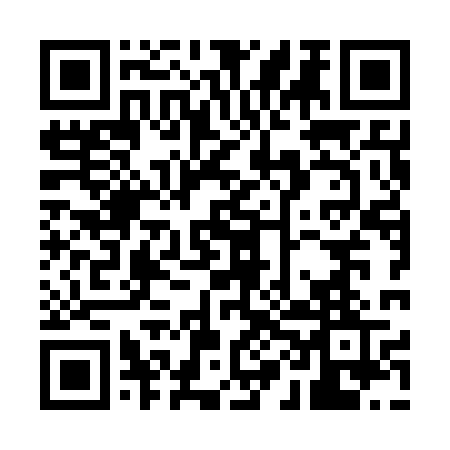 Prayer times for Cam Lam District, VietnamMon 1 Apr 2024 - Tue 30 Apr 2024High Latitude Method: NonePrayer Calculation Method: Muslim World LeagueAsar Calculation Method: ShafiPrayer times provided by https://www.salahtimes.comDateDayFajrSunriseDhuhrAsrMaghribIsha1Mon4:295:4011:473:015:557:012Tue4:295:3911:473:015:557:013Wed4:285:3911:473:005:557:024Thu4:275:3811:462:595:557:025Fri4:265:3711:462:585:557:026Sat4:265:3711:462:585:557:027Sun4:255:3611:462:575:557:028Mon4:245:3611:452:565:557:029Tue4:245:3511:452:565:557:0210Wed4:235:3411:452:555:557:0211Thu4:225:3411:442:545:557:0312Fri4:225:3311:442:535:557:0313Sat4:215:3311:442:535:557:0314Sun4:205:3211:442:525:557:0315Mon4:205:3211:432:515:567:0316Tue4:195:3111:432:505:567:0317Wed4:185:3011:432:505:567:0418Thu4:185:3011:432:495:567:0419Fri4:175:2911:432:485:567:0420Sat4:165:2911:422:475:567:0421Sun4:165:2811:422:465:567:0422Mon4:155:2811:422:475:567:0523Tue4:155:2711:422:485:567:0524Wed4:145:2711:422:485:567:0525Thu4:135:2611:412:495:577:0526Fri4:135:2611:412:495:577:0627Sat4:125:2511:412:505:577:0628Sun4:125:2511:412:505:577:0629Mon4:115:2511:412:515:577:0630Tue4:115:2411:412:525:577:07